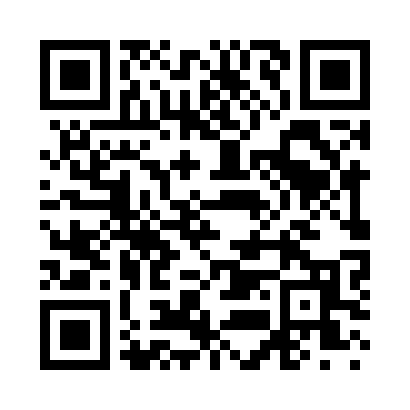 Prayer times for Virginia City, Montana, USAMon 1 Jul 2024 - Wed 31 Jul 2024High Latitude Method: Angle Based RulePrayer Calculation Method: Islamic Society of North AmericaAsar Calculation Method: ShafiPrayer times provided by https://www.salahtimes.comDateDayFajrSunriseDhuhrAsrMaghribIsha1Mon3:485:441:325:419:1911:162Tue3:485:451:325:419:1911:153Wed3:495:451:325:419:1911:154Thu3:505:461:325:419:1811:145Fri3:525:471:335:419:1811:136Sat3:535:481:335:419:1811:127Sun3:545:481:335:419:1711:118Mon3:555:491:335:419:1711:109Tue3:565:501:335:419:1611:0910Wed3:585:511:335:419:1611:0811Thu3:595:511:335:419:1511:0712Fri4:005:521:345:419:1411:0613Sat4:025:531:345:419:1411:0514Sun4:035:541:345:419:1311:0415Mon4:055:551:345:419:1211:0216Tue4:065:561:345:419:1111:0117Wed4:085:571:345:409:1110:5918Thu4:095:581:345:409:1010:5819Fri4:115:591:345:409:0910:5720Sat4:136:001:345:409:0810:5521Sun4:146:011:345:399:0710:5322Mon4:166:021:345:399:0610:5223Tue4:186:031:345:399:0510:5024Wed4:196:041:345:389:0410:4925Thu4:216:051:345:389:0310:4726Fri4:236:061:345:389:0210:4527Sat4:246:071:345:379:0110:4328Sun4:266:091:345:378:5910:4229Mon4:286:101:345:368:5810:4030Tue4:296:111:345:368:5710:3831Wed4:316:121:345:358:5610:36